	South Wheatland Fire Protection District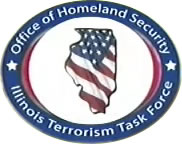 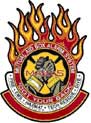     1851 S Taylorville RdDecatur   Phone (217) 429-1031	Fax (217) 429-4236Email: southwheatland511@comcast.netWebsite: southwheatlandfire.comChief Thomas A WilliamsAssistant Chief Dane HodgesMinutes from the SWFPD Meeting 4/19/21Meeting Called to Order by President Sadowski at 19:01hrs.Roll Call:Officers Present – President D. Sadowski, Treasurer Sid Duffer, Melissa Williams sat in for Recording Secretary Josh Sapp Firefighters – Chief Thomas WilliamsGuests – VFIS Insurance Greg Stefen and David FultonPrevious Minutes from meeting dated 3/15/21 were read and approved.Treasurer’s report was read and approved.Bills were approved and paid.Old Business: NoneNew Business: VFIS Insurance renewal – Greg Stefen and David Fulton here to update and explain policy. Voted and Approved to renew Insurance Policy for the year. Comments from Public: NoneFF Comments: NoneFire Chief Comments: We put in for an IDNR Grant for (2) new dual band radio’s. The grant will be submitted this week.  We have not heard back from the other (2) grants we put in earlier this year.   Announcements: President David Sadowski has requested we start looking for a new replacement.  Stated, he would stay on until someone was found to take his place.  Meeting was adjourned at 20:10 hrsNext Meeting will be held on 5/17/21 at 19:00hrs at the SWFPD Building – 1851 S Taylorville Road, Decatur IL   62521.Minutes submitted by Josh Sapp Recording Secretary 